Physics revision guideYour AQA physics specification can be found here: http://filestore.aqa.org.uk/resources/physics/specifications/AQA-8463-SP-2016.PDFThe exam is assessed in two papers: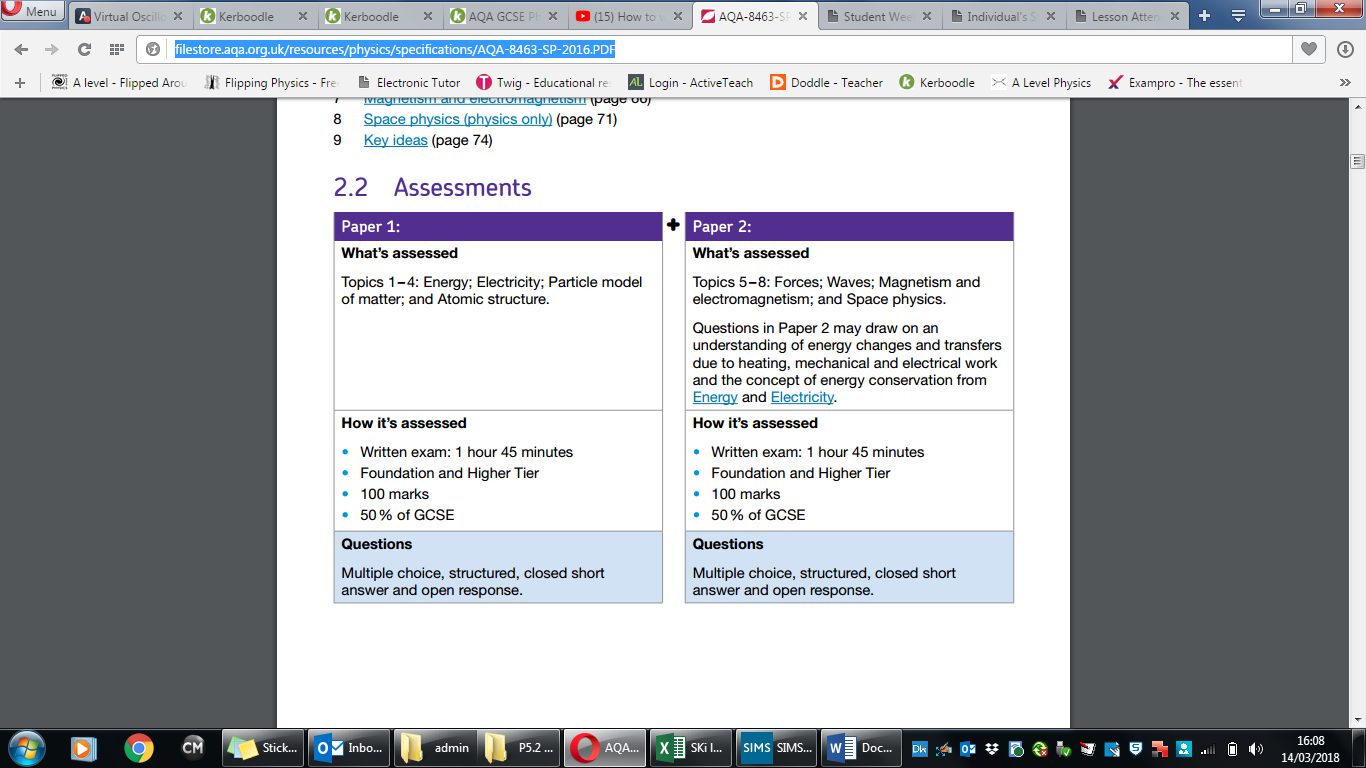 Numerical questionsIt is essential that you know all the equations on page 96 on the specification. These are also in the back of the textbook.In questions where you are asked to do a calculation ensure you:Write down the equation.Show the calculation.Give the answer AND the correct unit.Written questionsUse the number of marks as a guide to how much detail to put in your answer.Use one bullet point per mark.Make sure you include what the question asks for – THIS IS A VERY COMMON MISTAKE.The command words are important in this respect e.g. state, explain, describe.How to reviseKerboodle – you have access to the textbook – the Key points at the end of each double page are what you need to know.Checklists for each unit – I have uploaded these to Doodle – use them to track your understanding of each unit. I have also uploaded some useful powerpoints to help you revise.Do past papers and mark them using the mark schemes. This is a little difficult because the specification is new. You can do old specification papers, but take care with content that might not be in the new specification. Find past papers here: http://www.physicsandmathstutor.com/past-papers/gcse-physics/Don’t forget to revise each of the core practicals. A list of them is on page v of the textbook. I have uploaded quizzes to Doddle on some of the core practicalsMake sure you know all the key practical words like ‘resolution’ and ‘precision’. These definitions are here: http://filestore.aqa.org.uk/subjects/AQA-GCSE-SCIENCE-GLOSSARY.PDFUse your revision guide effectively – don’t simply highlight words or make notes – be ‘active’ to make your brain work; this way you’ll remember content.BBC Bitesize is good: http://www.bbc.co.uk/schools/gcsebitesize/science/aqa/This YouTube channel is good: https://www.youtube.com/channel/UCqbOeHaAUXw9Il7sBVG3_bwWatch this short video about how to revise – you may well be wasting a LOT of time in the way you are currently revising! https://www.youtube.com/watch?v=p60rN9JEapg